Student Guide – Answer Key Lesson 2.07: The Purpose of Education: Unifying a Diverse PopulationName: Date: Bellringer: After looking at pictures of various places in Texas, describe what your daily life might be like in that place. What would you and your friends do for fun? Where would you work? Shop? Exercise? Go to school?Understanding Educational Contexts: GeographyLook at the following words. Write what these words mean to you. What thoughts come to mind when you hear each of these words?Map of Texas Geographical Regions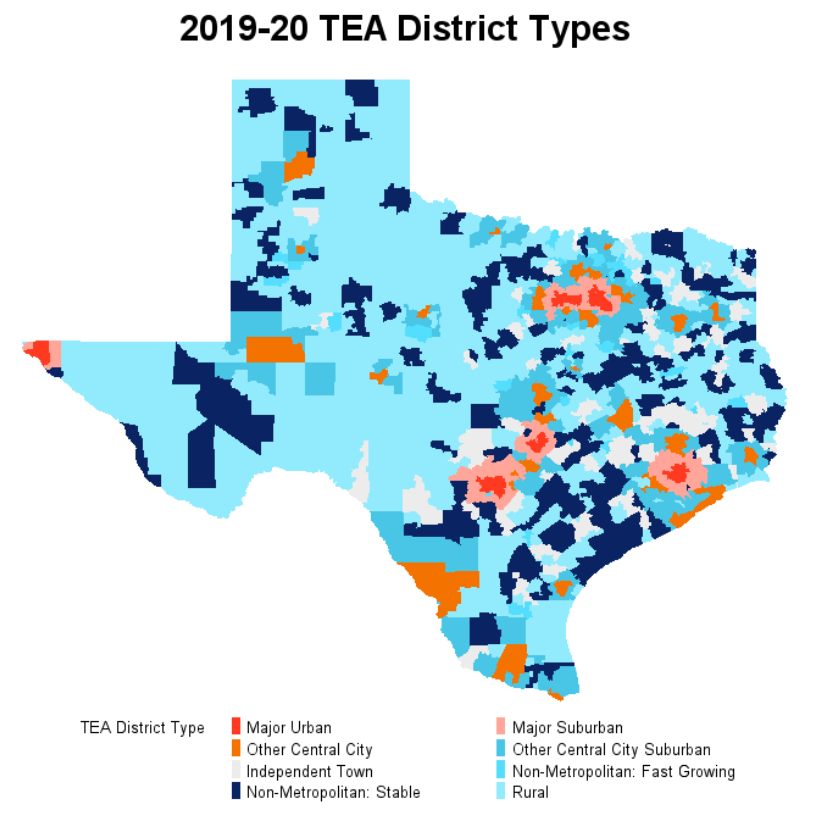 Comparing Two Texas Regions/SchoolsReview the chart below to compare the two different schools. Take notes on the similarities and differences you notice. Unifying a Diverse PopulationTexas serves to unify the experience of the state’s diverse population through.Students - all students are expected to meet the same grade level standards. These are established by the TEKS and measured by the STAAR.Teachers - all teachers must complete the same certification requirements and are all help to the same standards for ethical behavior and professionalism. Places that prepare teachers are also held to state accountability standards.Schools – all schools are held accountable for teaching the curriculum, student achievement, and student growth.Curriculum – all students have access to high-quality instructional materials that have been approved through the state board.LocationWhat would life be like in this place?Dallas, Texas 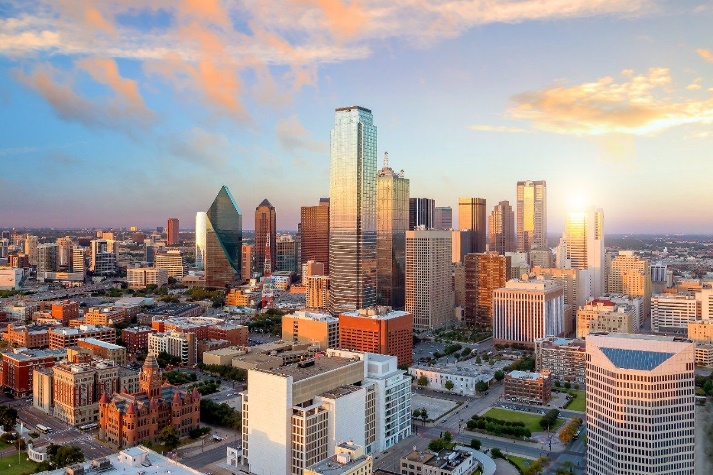 Student responses will varyPort Isabel, Texas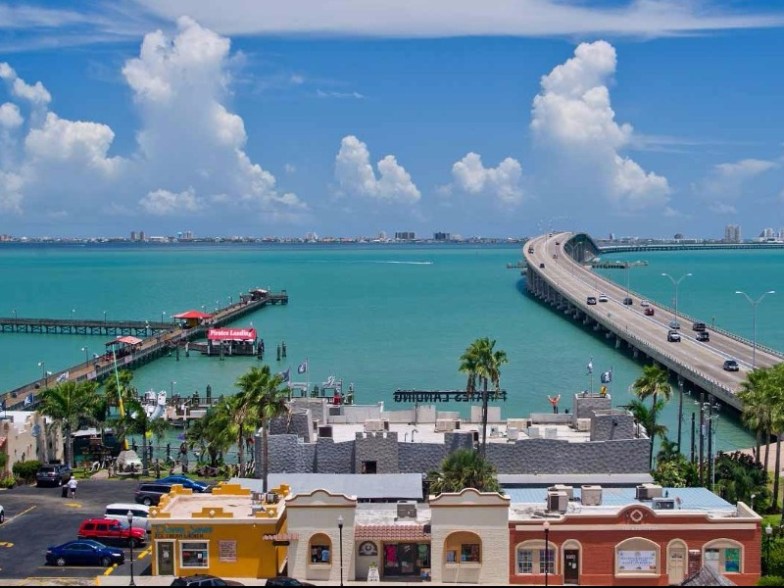 Student responses will varyAlpine, Texas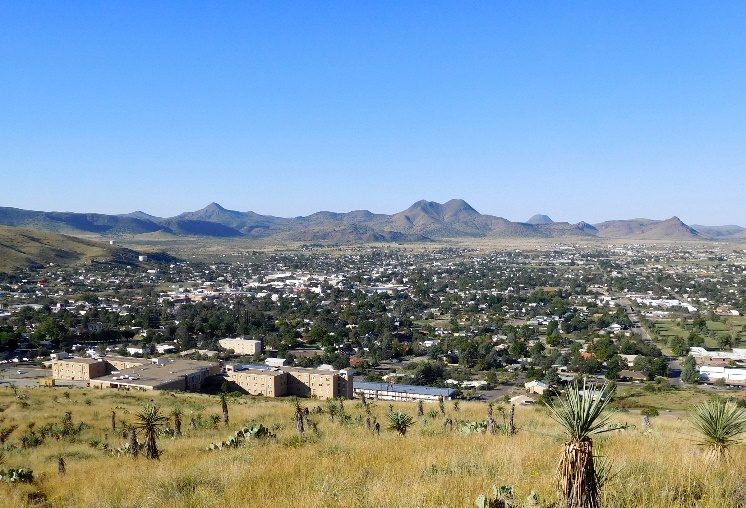 Student responses will varyRuralPossible responses: Country, small townSuburbanPossible responses: Communities, smaller than a cityUrbanPossible responses: Large city, lots of buildings, traffic, heavily populatedUrbanSuburbanRuralA city or densely populated area. A smaller, less densely populated area adjacent to a larger cityArea outside of a larger city with a lower population density Characteristics:Land is scarce and expensive.Multi-tenant properties (apartments)Heavily developedCharacteristics:Subdivisions and neighborhoods Smaller apartment buildingsFreestanding stores and restaurantsLarge shopping centersSupplier and distribution centers Characteristics:More open land spaceSingle family homesAgriculture-related businessesLarge manufacturing enterprises Locally owned stores, businesses, and restaurantsI noticeI wonderThere are different areas across the state of Texas that are considered major urban areas with major suburban areas adjacent to them. There are many areas in the middle and western part of the state that are more rural. I wonder why most of the urban areas are in the eastern part of the state. I wonder how funding varies across these different areas.SchoolsZephyr ISD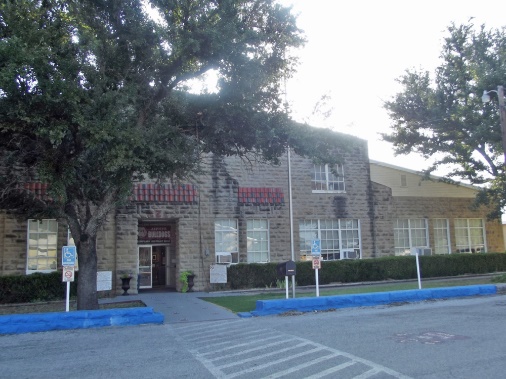 Crespo EL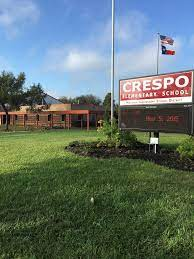 Region (urban, rural, suburban)Rural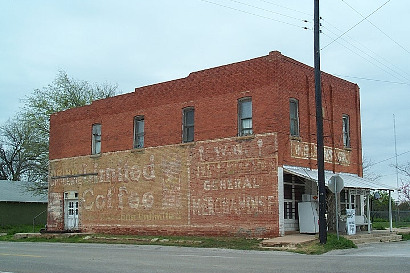 Urban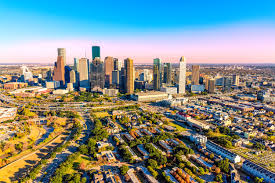 Area Population1,0122.3 millionMedian Household Income$42,462$53,600Major IndustryManufacturing, aerospace & aviation, energySchool Population199637% Economically Disadvantaged59.8%95.4%# of Teachers20.044.0Class Size10 per teacher14.5Amount of Funding Per Student$6,796$7,659